Publicado en Valencia el 24/04/2017 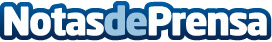 Leopoldo Pons lanza una herramienta online para calcular el importe reclamable por las cláusulas sueloEn los últimos meses las reclamaciones por cláusulas suelo y gastos hipotecarios han atraído la atención de millares de afectados, que tras las recientes resoluciones en esta materia, han visto la posibilidad de recuperar lo indebidamente pagado a los bancos. Ante ello existe el peligro de no buscar previamente el asesoramiento adecuado y declinarse por la opción menos apropiada al caso concretoDatos de contacto:Mar García963516595 Nota de prensa publicada en: https://www.notasdeprensa.es/leopoldo-pons-lanza-una-herramienta-online Categorias: Derecho Finanzas E-Commerce http://www.notasdeprensa.es